SOLID PROFESSIONAL CARBON PUTTY Наполнительная полиэфирная шпатлевка усиленная углеволокномАртикул продукта: 516.0250 – (250гр), 516.0500 – (500гр), 516.1000 – (1000гр), 516.1700 – (1700гр)КОМПОНЕНТЫ ПРОДУКТА:Шпатлевка полиэфирная CARBON PUTTYОтвердитель для полиэфирной шпатлевкиОПИСАНИЕ:Наполнительная полиэфирная шпатлевка усиленная углеволокном. Благодаря применению углеволокна в качестве наполнителя удалось снизить удельный вес шпатлевки, увеличить прочность и вибростойкость полимеризованного материала. Обладает высокой прочностью и химической стойкостью а так же очень хорошей адгезией к металлам и стеклопластику. Рекомендуется для выравнивания существенных неровностей и усиления ослабленных элементов кузова. Так же может применяться для ремонта деталей из карбона и стеклопластиков. ПОДГОТОВКА ПОВЕРХНОСТИ:Продукт обладает очень хорошей адгезией к поверхностям различного рода. Можно наносить на:-сталь;-алюминий и оцинкованные поверхности;-карбоновые поверхности;-поверхности из стеклопластиков;-отшлифованное заводское покрытие;-отшлифованное ремонтное покрытие.Перед нанесением поверхность обработать абразивом Р80-Р120, периферийные участки обработать абразивом Р150-Р220, затем тщательно обезжирить очистителем силикона SOLID PROFESSIONAL SILICON CLEANERНАНЕСЕНИЕ:Наносится шпателем предварительно смешанная с отвердителем в пропорции 100÷2-5 полиэфирная шпатлевка на заранее подготовленные участки ремонтируемой поверхности. Запрещено наносить шпатлевку непосредственно на реактивные основания, а так же на однокомпонентные акриловые и нитроцеллюлозные поверхности (термопластичные покрытия).ТЕХНИЧЕСКИЕ ХАРАКТЕРИСТИКИ:Срок хранения: 12 месяцев с момента изготовленияПлотность 1,77 кг\лЦвет: черный, степень блеска: матовыйVOC для смеси = 41 [g/l]Продукт соответствует требованиям директивы Евросоюза (2004/42/WE), которая для этой категории продуктов (кат.B/2) определяет граничные значения содержания летучих составляющих на уровне 250 [г/л].             ПРИМЕНЕНИЕ ПРОДУКТА Подготовка поверхности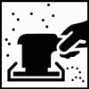 Поверхность перед нанесением обработать абразивом Р80-Р120, периферийные участки обработать Р150-Р220.На термопластичные покрытия предварительно нанести грунт SOLID EPOXI PRIMER, высушить и обработать абразивом Р220.Поверхность перед нанесением обработать абразивом Р80-Р120, периферийные участки обработать Р150-Р220.На термопластичные покрытия предварительно нанести грунт SOLID EPOXI PRIMER, высушить и обработать абразивом Р220. Очистка поверхности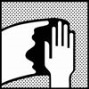 Подготовленную поверхность обработать очистителем силикона SOLID PROFESSIONAL SILICON CLEANER Подготовленную поверхность обработать очистителем силикона SOLID PROFESSIONAL SILICON CLEANER  Пропорции смешивания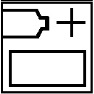 SOLID CARBON PUTTYОтвердитель для полиэфирной шпатлевкиПо весу:1002-5Перемешивание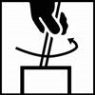 Компоненты перемешать до получения однородной смеси.Компоненты перемешать до получения однородной смеси.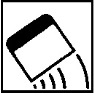 Нанесение Наносить шпателем. Наносить шпателем.  Время нанесения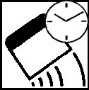 Время нанесения после смешивания с отвердителем – около 3-4 минут при 20⁰С.Время нанесения после смешивания с отвердителем – около 3-4 минут при 20⁰С. Сушка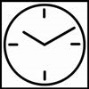 До 20 минут при 20⁰СТемпература ниже 20⁰С значительно увеличивает время отверждения.До 20 минут при 20⁰СТемпература ниже 20⁰С значительно увеличивает время отверждения.ИК сушка короткие волны 60⁰С на поверхности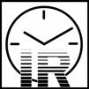 5-10 минут5-10 минутШлифование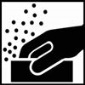 Сухое шлифование Р80-Р220Сухое шлифование Р80-Р220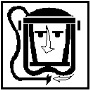 Техника безопасностиВо время работы с полиэфирными шпатлевками необходимо использовать исправные средства индивидуальной защиты. Следует защищать глаза и дыхательные пути.Помещения должны хорошо проветриваться.Инструмент следует очищать сразу же после окончания работы.Во время работы с полиэфирными шпатлевками необходимо использовать исправные средства индивидуальной защиты. Следует защищать глаза и дыхательные пути.Помещения должны хорошо проветриваться.Инструмент следует очищать сразу же после окончания работы.Примечания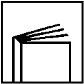 Запрещено превышать рекомендуемые пропорции отвердителя!Минимальная температура при которой можно наносить продукт 10⁰СПосле каждого использования контейнеры с материалом необходимо плотно закрыть. Отвердитель беречь от перегревания.Запрещено превышать рекомендуемые пропорции отвердителя!Минимальная температура при которой можно наносить продукт 10⁰СПосле каждого использования контейнеры с материалом необходимо плотно закрыть. Отвердитель беречь от перегревания.